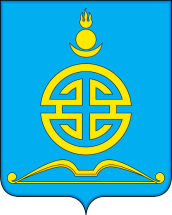 АДМИНИСТРАЦИЯГОРОДСКОГО ОКРУГА «ПОСЕЛОК АГИНСКОЕ»ПОСТАНОВЛЕНИЕ«___01___» февраля 2022 года				                                        №__37___О повторной продаже муниципального имуществана электронной торговой площадкев сети ИнтернетВ соответствии   с  Федеральным  законом от 21.12.2001 года № 178-ФЗ  «О приватизации государственного и муниципального имущества», Постановлением   Правительства Российской Федерации от 27.08.2012 года  №860  «Об организации и проведении продажи государственного или муниципального имущества в электронной форме»,  решением Думы городского округа «Поселок Агинское»  от 25.11.2021 года  № 67 «Об утверждении прогнозного плана (программы) приватизации имущества городского округа «Поселок Агинское» на 2022-2024 годы», в связи с тем, что повторный аукцион по продаже муниципального имущества, признан не состоявшимся,  ПОСТАНОВЛЯЕТ:1. Провести повторный аукцион по продаже объектов недвижимого имущества с земельным участком, находящимся в муниципальной собственности городского округа «Поселок Агинское» на  электронной торговой площадке в сети интернет  rts-tender.ru согласно приложению 1.	2. Утвердить:2.1 Информационное сообщение согласно приложению  2;2.2 Проект договора купли-продажи согласно приложению 3;	3.  Управлению экономики и  имущества:3.1. Разместить информационное сообщение в информационно-телекоммуникационной сети «Интернет» о продаже муниципального имущества посредством публичного предложения на официальном сайте торгов torgi.gov.ru,  на электронной торговой площадке  rts-tender.ru, на официальном сайте городского округа «Поселок Агинское» (www.go-aginskoe.ru).3.2.Заключить  с победителем договор купли-продажи муниципального имущества.	4.  Контроль  за исполнением настоящего постановления  возложить на начальника Управления экономики и имущества  Б.А. Жамсаранову.Глава городского округа«Поселок Агинское»                                                                    А.С. ДашинИсп. Бардуева Ц.Б.  8(3022)218250                                                                                                                                       Приложение 1к постановлению  администрации городского округа «Поселок Агинское»от «__01__»  февраля  2022 г. № __37____Перечень муниципального имущества, подлежащего повторной  продаже на  электронной торговой площадке rts-tender.ru